Australian Capital TerritoryCorrections Management (Compressed Air Breathing Apparatus) Procedure Revocation 2019Notifiable instrument NI2019-170made under the  Corrections Management Act 2007, s 14 (Corrections policies and operating procedures)1	Name of instrumentThis instrument is the Corrections Management (Compressed Air Breathing Apparatus) Procedure Revocation 2019.2	CommencementThis instrument commences on the day after its notification day.3.	RevocationThis instrument revokes the Corrections Management (Compressed Air Breathing Apparatus) Procedure 2011 [NI2011-123].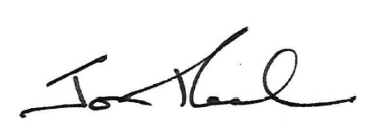 Jon PeachExecutive Director ACT Corrective Services29 March 2019